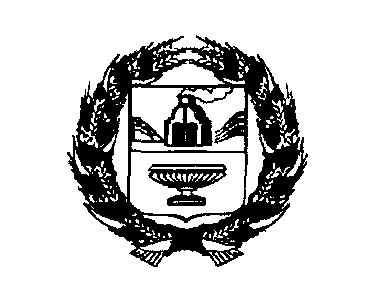  	АДМИНИСТРАЦИЯ ПАНОВСКОГО СЕЛЬСОВЕТА	РЕБРИХИНСКОГО РАЙОНААЛТАЙСКОГО КРАЯПОСТАНОВЛЕНИЕ27.12.2021 г.	№ 31с. ПановоО наделении полномочиями главного администратора доходов бюджета Пановского сельсовета Ребрихинского района Алтайского краяВ целях реализации статьи 160.1 Бюджетного кодекса Российской Федерации,ПОСТАНОВЛЯЮ: 1. Наделить полномочиями главного администратора доходов бюджета Пановского сельсовета Ребрихинского района Алтайского края – Администрацию Пановского сельсовета Ребрихинского района Алтайского края.2. Утвердить Перечень главных администраторов доходов бюджета сельского поселения – органов государственной власти (государственных органов) и (или) казенных учреждений, находящихся в ведении федеральных органов, органы государственной власти (государственных органов) Алтайского края, органами местного самоуправления Ребрихинского района, осуществляющих бюджетные полномочия главных администраторов доходов  бюджета сельского поселения  на основании правовых актов о наделении их полномочиями главных администраторов доходов бюджетов сельских поселений  Российской Федерации согласно приложения 1.3. Утвердить Перечень главных администраторов доходов бюджета сельского поселения согласно приложения 2.4. Утвердить Перечень главных администраторов источников финансирования дефицита бюджета сельского поселения согласно приложения 3.5. Утвердить Порядок внесения изменений в Перечень главных администраторов доходов бюджета сельского поселения и Перечень главных администраторов источников финансирования дефицита бюджета сельского поселения согласно приложения 4.6. Считать утратившим силу постановление Администрации Пановского сельсовета от 28.12.2020 № 45 «О наделении полномочиями администратора доходов бюджета муниципального образования Пановский сельсовет Ребрихинского района Алтайского края».7. Настоящее постановление применяется к правоотношениям, возникшим при составлении и исполнении бюджета сельского поселения начиная с бюджета на 2022 год и плановый период 2023 и 2024 годов.8. Настоящее постановление вступает в силу с 1 января 2022 года.9. . Настоящее постановление обнародовать на информационном стенде Администрации Пановского сельсовета, а также на информационных стендах в поселках Лесной, Молодежный, разъезд Паново, и разместить и на официальному сайте Администрации Ребрихинского района в разделе «Сельсоветы» «Пановский сельсовет».10. Контроль за исполнением настоящего постановления оставляю за собой.Глава сельсовета	О.Н.АверьяноваАнтикоррупционная экспертиза муниципального правового акта проведена. Коррупциогенных факторов не выявлено.Главный специалист Администрации Пановского сельсовета	Д.В.ГазенкампфПриложение 1 к постановлению «О наделении полномочиями главного администратора доходов бюджета Пановского сельсовета Ребрихинского района Алтайского краяот 27.12.2021 г. № 31ПЕРЕЧЕНЬглавных администраторов доходов бюджета сельского поселения – 
органов государственной власти (государственных органов) и (или) казенных учреждений, находящихся в ведении федеральных органов ,органы государственной власти (государственных органов) Алтайского края, органами местного самоуправления Ребрихинского района, осуществляющих бюджетные полномочия главных администраторов доходов  бюджета сельского поселения  на основании правовых актов 
о наделении их полномочиями главных администраторов доходов 
бюджетов сельских поселений  Российской Федерации 
Приложение 2 к постановлению «О наделении полномочиями главного администратора доходов бюджета Пановского сельсовета Ребрихинского района Алтайского края»от 27.12.2021 г. № 31 Перечень главных администраторов доходов бюджета сельского поселенияПриложение 3 к постановлению «О наделении полномочиями главного администратора доходов бюджета Пановского сельсовета Ребрихинского района Алтайского края» от 27.12.2021 г. № 31Перечень главных администраторов источников финансирования дефицита бюджета сельского поселенияПриложение 4 к постановлению «О наделении полномочиями главного администратора доходов бюджета Пановского сельсовета Ребрихинского района Алтайского края» от 27.12.2021 г. № 31ПОРЯДОКвнесения изменений в перечень главных администраторов доходов 
бюджета сельского поселения и перечень главных администраторов источников 
финансирования дефицита бюджета сельского поселения1. Настоящий Порядок устанавливает правила и сроки внесения изменений в перечни главных администраторов доходов бюджета сельского поселения и перечень главных администраторов источников финансирования дефицита бюджета сельского поселения (далее – «Перечни»).2. Изменения в Перечни в течение финансового года вносятся на основании нормативного правового акта Администрации Пановского сельсовета Ребрихинского района Алтайского края. Внесение изменений в настоящее постановление осуществляется в случае изменения состава и (или) функций главных администраторов доходов бюджета сельского поселения, главных администраторов источников финансирования дефицита бюджета сельского поселения, изменения принципов назначения и присвоения структуры кодов классификации доходов бюджетов и источников финансирования дефицитов бюджетов.3. Администрация Пановского сельсовета Ребрихинского района Алтайского края проверяет на соответствие кодов и наименований кодов, предлагаемых к включению  в Перечни (или исключению из Перечней), кодам бюджетной классификации Российской Федерации, действующим в текущем финансовом году на момент  внесения изменений и не позднее 30 рабочих дней  принимает (издает) нормативный правовой акт  Администрация Пановского сельсовета Ребрихинского района Алтайского края о внесении изменений в Перечни. 4. Перечни ежегодно актуализируются  Администрацией Пановского сельсовета Ребрихинского района  Алтайского края  при формировании закона о бюджете поселения на очередной финансовый год и плановый период в соответствии с графиком разработки прогноза социально-экономического развития сельского поселения  Ребрихинского района Алтайского края, при  подготовке и рассмотрении проекта бюджета сельского поселения  
на очередной финансовый год и плановый период.Код бюджетной классификации 
Российской ФедерацииКод бюджетной классификации 
Российской ФедерацииНаименование главного администратора доходов бюджета сельского поселения, наименование кода вида (подвида) доходов бюджета сельского поселенияглавного 
администратора доходов бюджета сельского поселениявида (подвида) 
доходов 
бюджета сельского поселения182Управление Федеральной налоговой службы по Алтайскому краю1821 01 02010 01 0000 110Налог на доходы физических лиц с доходов, источником которых является налоговый агент, за исключением доходов, в отношении которых исчисление и уплата налога осуществляются 
в соответствии со статьями 227, 227.1 и 228 Налогового кодекса Российской ФедерацииНалог на доходы физических лиц с доходов, источником которых является налоговый агент, за исключением доходов, в отношении которых исчисление и уплата налога осуществляются 
в соответствии со статьями 227, 227.1 и 228 Налогового кодекса Российской Федерации1821 01 02020 01 0000 110Налог на доходы физических лиц с доходов, полученных от осуществления деятельности физическими лицами, зарегистрированными в качестве индивидуальных предпринимателей, нотариусов, занимающихся частной практикой, адвокатов, учредивших адвокатские кабинеты, 
и других лиц, занимающихся частной практикой в соответствии со статьей 227 Налогового кодекса Российской Федерации1821 01 02030 01 0000 110Налог на доходы физических лиц с доходов, полученных физическими лицами в соответствии со статьей 228 Налогового кодекса Российской Федерации1821 01 02040 01 0000 110Налог на доходы физических лиц в виде фиксированных авансовых платежей с доходов, полученных физическими лицами, являющимися иностранными гражданами, осуществляющими трудовую деятельность по найму на основании патента в соответствии со статьей 227.1 Налогового кодекса Российской Федерации1821 05 03010 01 0000 110Единый сельскохозяйственный налог1821 05 03020 01 0000 110Единый сельскохозяйственный налог (за налоговые периоды, истекшие до 1 января 20111821 06 01030 10 0000 110Налог на имущество физических лиц, взимаемый по ставкам, применяемым к объектам налогообложения, расположенным в границах сельских поселений1821 06 06033 10 0000 110Земельный налог с организаций, обладающих земельным участком, расположенным в границах сельских поселений1821 06 06043 10 0000 110Земельный налог с физических лиц, обладающих земельным участком, расположенным в границах сельских поселений808Управление юстиции Алтайского края8081 16 02020 02 0000 140Административные штрафы, установленные законами субъектов Российской Федерации об административных правонарушениях, за нарушение муниципальных правовых актКод главыКодНаименование1233031 11 05025 10 0000 120Доходы, получаемые в виде арендной платы, а также средства от продажи права на заключение договоров аренды за земли, находящиеся в собственности сельских поселений (за исключением земельных участков муниципальных бюджетных и автономных учреждений)3031 11 05035 10 0000 120Доходы от сдачи в аренду имущества, находящегося в оперативном управлении органов управления сельских поселений и созданных ими учреждений (за исключением имущества муниципальных бюджетных и автономных учреждений)3031 13 01995 10 0000 130Прочие доходы от оказания платных услуг (работ) получателями средств бюджетов сельских поселений3031 13 02065 10 0000 130Доходы, поступающие в порядке возмещения расходов, понесенных в связи с эксплуатацией имущества сельских поселений3031 13 02995 10 0000 130Прочие доходы от компенсации затрат бюджетов сельских поселений3031 14 02053 10 0000 410Доходы от реализации иного имущества, находящегося в собственности сельских поселений (за исключением имущества муниципальных бюджетных и автономных учреждений, а также имущества муниципальных унитарных предприятий, в том числе казенных), в части реализации основных средств по указанному имуществу3031 14 02053 10 0000 440Доходы от реализации иного имущества, находящегося в собственности сельских поселений (за исключением имущества муниципальных бюджетных и автономных учреждений, а также имущества муниципальных унитарных предприятий, в том числе казенных), в части реализации материальных запасов по указанному имуществу3031 14 06025 10 0000 430Доходы от продажи земельных участков, находящихся в собственности сельских поселений (за исключением земельных участков муниципальных бюджетных и автономных учреждений)3031 15 02050 10 0000 140Платежи, взимаемые органами местного самоуправления (организациями) сельских поселений за выполнение определенных функций3031 16 02020 02 0000 140Административные штрафы, установленные законами субъектов Российской Федерации об административных правонарушениях, за нарушение муниципальных правовых актов3031 16 07010 10 0000 140Штрафы, неустойки, пени, уплаченные в случае просрочки исполнения поставщиком (подрядчиком, исполнителем) обязательств, предусмотренных муниципальным контрактом, заключенным муниципальным органом, казенным учреждением сельского поселения3031 16 07090 10 0000 140Иные штрафы, неустойки, пени, уплаченные в соответствии с законом или договором в случае неисполнения или ненадлежащего исполнения обязательств перед муниципальным органом, (муниципальным казенным учреждением) сельского поселения3031 16 10031 10 0000 140Возмещение ущерба при возникновении страховых случаев, когда выгодоприобретателями выступают получатели средств бюджета сельского поселения3031 16 10032 10 0000 140Прочее возмещение ущерба, причиненного муниципальному имуществу сельского поселения (за исключением имущества, закрепленного за муниципальными бюджетными (автономными) учреждениями, унитарными предприятиями)3031 16 10081 10 0000 140Платежи в целях возмещения ущерба при расторжении муниципального контракта, заключенного с муниципальным органом сельского поселения (муниципальным казенным учреждением), в связи с односторонним отказом исполнителя (подрядчика) от его исполнения (за исключением муниципального контракта, финансируемого за счет средств муниципального дорожного фонда)3031 17 01050 10 0000 180Невыясненные поступления, зачисляемые в бюджеты сельских поселений3031 17 05050 10 0000 180Прочие неналоговые доходы бюджетов сельских поселений3031 17 16000 10 0000 180Прочие неналоговые доходы бюджетов сельских  поселений в части невыясненных поступлений, по которым не осуществлен возврат (уточнение) не позднее трёх лет со дня их зачисления на единый счет бюджетов сельских поселений3032 02 15002 10 0000 150Дотации бюджетам сельских поселений на поддержку мер по обеспечению сбалансированности бюджетов3032 02 16001 10 0000 150Дотации бюджетам сельских поселений на выравнивание бюджетной обеспеченности из бюджетов муниципальных районов3032 02 25555 10 0000 150Субсидии бюджетам сельских поселений на реализацию программ формирования современной городской среды3032 02 29999 10 0000 150Прочие субсидии бюджетам сельских поселений3032 02 30024 10 0000 150Субвенции бюджетам сельских поселений на выполнение передаваемых полномочий субъектов Российской Федерации3032 02 35118 10 0000 150Субвенция на осуществление первичного воинского учета органами местного самоуправления поселений, муниципальных и городских округов3032 02 40014 10 0000 150Межбюджетные трансферты, передаваемые бюджетам сельских поселений из бюджетов муниципальных районов на осуществление части полномочий по решению вопросов местного значения в соответствии с заключенными соглашениями3032 02 49999 10 0000 150Прочие межбюджетные трансферты, передаваемые бюджетам сельских поселений3032 02 90054 10 0000 150Прочие безвозмездные поступления в бюджеты сельских поселений от бюджетов муниципальных районов3032 04 05099 10 0000 150Прочие безвозмездные поступления от негосударственных организаций в бюджеты сельских поселений3032 07 05020 10 0000 150Поступления от денежных пожертвований, предоставляемых физическими лицами получателям средств бюджетов сельских поселений3032 07 05030 10 0000 150Прочие безвозмездные поступления в бюджеты сельских поселений3032 08 05000 10 0000 150Перечисления из бюджетов сельских поселений (в бюджеты поселений) для осуществления возврата (зачета) излишне уплаченных или излишне взысканных сумм налогов, сборов и иных платежей, а также сумм процентов за несвоевременное осуществление такого возврата и процентов, начисленных на излишне взысканные суммы3032 19 60010 10 0000 150Возврат прочих остатков субсидий, субвенций и иных межбюджетных трансфертов, имеющих целевое назначение, прошлых лет из бюджетов сельских поселенийКод главыКодНаименование12330301 03 01 00 10 0000710Получение кредитов от других бюджетов бюджетной системы Российской Федерации бюджетами сельских поселений в валюте Российской Федерации30301 03 01 00 10 0000810Погашение бюджетами сельских поселений кредитов от других бюджетов бюджетной системы Российской Федерации в валюте Российской Федерации30301 05 00 00 10 0000Изменение остатков средств на счетах по учету средств бюджетов сельского поселения в течении финансового года30301 06 04 01 10 0000 810Исполнение муниципальных гарантий сельских поселений в валюте Российской Федерации в случае, если исполнение гарантом муниципальных гарантий ведет к возникновению права регрессного требования гаранта к принципалу либо обусловлено уступкой гаранту прав требования бенефициара к принципалу30301 06 05 01 10 0000 540Предоставление бюджетных кредитов юридическим лицам из бюджетов сельских поселений в валюте Российской Федерации30301 06 05 01 10 0000 640Возврат бюджетных кредитов, предоставленных юридическим лицам из бюджетов сельских поселений в валюте Российской Федерации